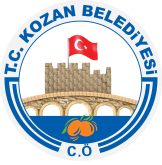 T.C.KOZAN BELEDİYE BAŞKANLIĞIBELEDİYE MECLİSİ	Madde: 1-) Gündemin 1. maddesinin görüşülmesine geçildi; Cahit ÖZTOK Vekili Metin NİSANOĞLU tarafından 08/05/2017 tarihli kayıtlı dilekçe ekleri ile idaremize sunulan, İlçemiz Faydalı Mahallesi 3 Pafta 541,544,547,552,644 ve 741 nolu parsellerde hazırlanan ve Adana Büyükşehir Belediye Meclisi tarafından 17/03/2017 tarih ve 105 sayılı karar ile kesinleşen 1/5000 Ölçekli Nazım İmar Planı Teklifine uygun olarak hazırlanan 1/1000 Ölçekli Uygulama İmar Planı Teklifi ile ilgili Adana Büyükşehir Belediye Meclisinin 14.03.2017 tarih ve 68 sayılı kararı alınmıştır” denilmekte olup, konu ile ilgili gündem maddesinin görüşülmesine geçildi. Gündem maddesi Katip tarafından Meclise okundu. Okunan gündem maddesi üzerinde söz almak isteyen üye olup olmadığı soruldu Söz almak isteyen üye olmadığından teklif meclisin açık oyuna sunuldu. Yapılan açık oylama ve sayım neticesinde maddenin bir sonraki meclis toplantısında görüşülmek üzere İmar Komisyonuna havale edilmesine oy birliği ile karar verildi.Başkan			           Üye			 	  ÜyeMusa ÖZTÜRK 	 	 İskender BOZKURT	       İsmail MALLIBelediye Başkanı 	Madde: 2-) Gündemin 2. maddesinin Görüşülmesine geçildi.Güneşli Günler 1-2 Enerji Üretim Sanayi ve Ticaret Limited Şirketi Vekili Ersin ÖZKARDEŞLER tarafından 23/05/2017 tarihli kayıtlı dilekçe ekleri ile idaremize sunulan, İlçemiz Kuyuluk Mahallesinde yer alan ve bir bölümü 1. Ve 3. Derece Arkeolojik Sit Alanında kalan özel mülkiyete ait 72 parselde hazırlanan ve Adana Büyükşehir Belediye Meclisi 17/03/2017 tarih ve 113 sayılı kararı ve Adana Kültür Varlıklarını Koruma Bölge Kurulunun 19/04/2017 tarih ve 7823 sayılı kararı ile onaylanan 1/5000 Ölçekli Koruma Amaçlı Nazım İmar Plan Teklifine uygun hazırlanan 1/1000 Ölçekli Koruma Amaçlı Uygulama İmar Planı Teklifi ile ilgili gündem maddesinin görüşülmesine geçildi. Gündem maddesi Katip tarafından Meclise okundu. Okunan gündem maddesi üzerinde söz almak isteyen üye olup olmadığı soruldu Söz almak isteyen üye olmadığından teklif meclisin açık oyuna sunuldu. Yapılan açık oylama ve sayım neticesinde maddenin bir sonraki meclis toplantısında görüşülmek üzere İmar Komisyonuna havale edilmesine oy birliği ile karar verildi.Başkan			               Üye			 	  	       ÜyeMusa ÖZTÜRK 	 	 İskender BOZKURT	   	      İsmail MALLI           Belediye Başkanı 	Madde: 3-) Gündemin 3. maddesinin Görüşülmesine geçildi.03.11.2016 tarih ve 130 nolu Belediye Meclis Kararında belirlenen Çevre ve Temizlik Vergisinde uygulanan derecelerin günümüz şartlarında düşük olması sebebiyle derecelerin personel sayısına göre, öğrenci sayısına göre, yatak kapasitesine göre, kullanım alanına ve koltuk sayısına göre yeniden belirlenmesi ile ilgili gündem maddesinin görüşülmesine geçildi. İlgili gündem maddesi katip tarafından Meclise okundu. Gündem maddesi üzerinde söz almak isteyen üye olup olmadığı soruldu. Söz almak isteyen üye olmadığından Teklif Meclisin açık oyuna sunuldu. Yapılan açık oylama ve sayım neticesinde aşağıdaki şablonlardaki gibi gösterilen İşyerlerinde uygulanacak olan personel sayısı, kullanım alanı, yatak kapasitesi, ve öğrenci sayısına göre derecelerinin belirlenmesine (komisyon raporu doğrultusunda) oy çokluğu ile karar verildiÖğrenci Sayısı  Grubu   Derecesi750’den fazla	1		2750-500 arası	2		2499-250 arası	3		2249-100 arası	4		1  99-50   arası	5		1  49-20   arası	6		1    0-19   arası	7		1Yatak Kapasitesi	Grubu        Derecesi500’den fazla		     1		2500-300 arası		     2		2299-150 arası	         3		2149-50   arası	         4		1  49-20   arası	         5		1    0-19   arası	         6		13- KULLANIM ALANI (M2)a) Her Türlü Yeme , İçme ve Eğlence Yerleri ;      M2                           Grubu        Derecesi          1000 M2’den fazla		1		2          1000-500 M2 arası		2		2499-250 M2 arası		3		2249-100 M2 arası		4		1  99-50  M2 arası		5		1    0-49  M2 arası		6		1    b) Daimi Surette Faaliyet Gösteren Lunapark, Panayır , Fuar ,Stadyum , Spor Salonu gibi yerler ile Eşya Depolamaya mahsus olan yerler ;M2                   	     Grubu        Derecesi          5000 M2’den fazla			1		2          5000-4000 M2 arası			2		2          3999-3000 M2 arası			3		2          2999-2000 M2 arası			4		1          1999-1000  M2 arası		5		1 999-500  M2 arası			6		1     0-499  M2 arası			7		1          KOLTUK SAYISI         Grubu        Derecesi          2000 ’den fazla			1		2          2000-1500 arası			2		2          1499-1000 arası			3		2999-500  arası			4		1499-250  arası			5		1            249-100 arası			6		1    0-99 arası 			7		1          PERSONEL SAYISI         Grubu        Derecesi          300 ’den fazla			1		2          300-200 arası			2		2          199-100 arası			3		299-50  arası			4		149-10  arası			5		1              9-4 arası			6		1  0-3 arası 			7		1Başkan			               Üye			 	  	       ÜyeMusa ÖZTÜRK 	 	 İskender BOZKURT	   	      İsmail MALLI           Belediye Başkanı 	Madde: 4-) Gündemin 4. maddesinin Görüşülmesine geçildi.Belediye ve Bağlı Kuruluşları ile Mahalli İdare Birlikleri Norm Kadro İlke ve Standartlarına dair yönetmeliğin 9. Maddesinin 2.fıkrası ve 10. Maddesine istinaden 1 Adet 1. Kadro dereceli Emlak ve İstimlak Müdürü kadrosu ihdas edilmesi ile ilgili olarak Meclis Başkanı tarafından söz almak isteyen üye olup olmadığı soruldu. Söz almak isteyen olmadığından Teklif Meclisin açık oyuna sunuldu. Yapılan açık oylama ve sayım neticesinde Belediye ve Bağlı Kuruluşları ile Mahalli İdare Birlikleri Norm Kadro İlke ve Standartlarına dair yönetmeliğin 9. Maddesinin 2.fıkrası ve 10. Maddesine istinaden 1 Adet 1. Kadro dereceli Emlak ve İstimlak Müdürü kadrosu ihdas edilmesine oyçokluğu ile karar verildi.Başkan			               Üye			 	  	       ÜyeMusa ÖZTÜRK 	 	 İskender BOZKURT	   	      İsmail MALLI           Belediye Başkanı Madde: 1-) Gündemin 1. maddesinin görüşülmesine geçildi; Belediye Meclisimizin 01.06.2017 tarih ve 77 sayılı kararı ile imar Komisyonuna havale edilen; İlçemiz Faydalı Mahallesi 3 pafta 541, 544, 547, 552, 644 ve 741 nolu parsellerde hazırlanan ve Adana Büyükşehir Meclisi tarafından 17.03.2017 tarih ve 105 sayılı karar ile kesinleşen 1/5000 ölçekli nazım imar planı teklifine uygun olarak hazırlanan 1/1000 Ölçekli uygulama imar planı teklifine ait imar komisyonu raporunun görüşülmesine geçildi. Gündem maddesi Katip tarafından Meclise okundu. Okunan gündem maddesi üzerinde söz almak isteyen üye olup olmadığı soruldu Söz almak isteyen üye olmadığından teklif meclisin açık oyuna sunuldu. Yapılan açık oylama ve sayım neticesinde İmar Komisyonu raporu doğrultusunda 1/1000 Ölçekli uygulama imar planı teklifinde plan notlarına  “mevcut yapılar imar mevzuatına göre ruhsatlandırılacaktır.”  Notunun eklenmesinin kabulüne oy çokluğu ile karar verildi.Başkan			               Üye			 	  	   ÜyeMusa ÖZTÜRK 	 	 İskender BOZKURT	   	      İsmail MALLI           Belediye Başkanı Madde: 2-) Gündemin 2. maddesinin Görüşülmesine geçildi.Belediye Meclisimizin 01.06.2017 tarih ve 78 sayılı kararı ile İmar Komisyonuna havale edilen; İlçemiz Kuyuluk Mahallesinde yer alan ve bir bölümü 1. Ve 3. Derece arkeolojik Sit Alanında kalan özel mülkiyete ait 72 parselde hazırlanan ve Adana Büyükşehir Belediye Meclisi 17/03/2017 tarih ve 113 sayılı karar ve Adana Kültür Varlıklarını Koruma Bölge Kurulunun 19/04/2017 tarih ve 7823 sayılı karar ile onaylanan 1/5000 Ölçekli Koruma Amaçlı Nazım İmar Planı Teklifine uygun olarak hazırlanan 1/1000 Ölçekli Koruma Amaçlı Amaçlı Uygulama İmar Planı Teklifine ait imar komisyonu raporunun görüşülmesine geçildi. Gündem maddesi Katip tarafından Meclise okundu. Okunan gündem maddesi üzerinde söz almak isteyen üye olup olmadığı soruldu Söz almak isteyen üye olmadığından teklif meclisin açık oyuna sunuldu. Yapılan açık oylama ve sayım neticesinde 1/1000 Ölçekli Koruma Amaçlı uygulama İmar Planının İmar Komisyonu raporu doğrultusunda Kabulüne oy çokluğu ile karar verildi.Başkan				               Üye			 	   ÜyeMusa ÖZTÜRK 	 	 İskender BOZKURT	   	      İsmail MALLI            Belediye Başkanı Madde: 3-) Gündemin 3. maddesinin Görüşülmesine geçildi.Adana 1. İdare Mahkemesinin yazılarına istinaden, 3. Etap planlama Bölgesi 1/1000 Ölçekli Uygulama İmar Planına ait Adana 1. İdare Mahkemesinin 18/05/2017 tarih ve 2017/722 Karar ve 2016/723 Karar numaralı iptal kararlarının yerine getirilmesi ile ilgili gündem maddesinin görüşülmesine geçildi. Gündem maddesi Katip tarafından Meclise okundu. Okunan gündem maddesi üzerinde söz almak isteyen üye olup olmadığı soruldu söz almak isteyen üye olmadığından teklif meclisin açık oyuna sunuldu. Yapılan açık oylama ve sayım neticesinde Adana 1. İdare Mahkemesinin yazılarına istinaden, 3. Etap planlama Bölgesi 1/1000 Ölçekli Uygulama İmar Planına ait Adana 1. İdare Mahkemesinin 18/05/2017 tarih ve 2017/722 Karar ve 2016/723 Karar numaralı iptal kararlarının uygulanmasına oybirliği ile karar verildi.Başkan				               Üye			 	   ÜyeMusa ÖZTÜRK 	 	 İskender BOZKURT	   	      İsmail MALLI            Belediye Başkanı .	Madde: 4-) Gündemin 4. maddesinin Görüşülmesine geçildi.Destek Hizmetleri Müdürlüğümüzün altında kurulan Kozan Belediyesi İktisadi ve Sosyal Tesis İşletmesine bağlı Havuzda mevsimlik olarak çalıştırılmak üzere (belirli süreli) Cankurtaran, Havuz operatörü, elektrikçi, bekçi, Organizasyoncu ve müzisyene ihtiyaç duyulmasından dolayı ilgili gündem maddesinin görüşülmesine geçildi. Gündem maddesi Katip tarafından Meclise okundu. Okunan gündem maddesi üzerinde söz almak isteyen üye olup olmadığı soruldu söz almak isteyen üye olmadığından teklif meclisin açık oyuna sunuldu. Yapılan açık oylama ve sayım neticesinde Bütçe İçi İşletmemiz tarafından mevsimlik kısmi zamanlı personel çalıştırılmasına oy birliği ile karar verildi.	Madde: 5-) Gündemin 5. maddesinin Görüşülmesine geçildi.Spor Genel Müdürlüğüne ait İlçemiz Kozanda Kozan İsmet Atlı Stadyumunun her türlü bakım onarımını, işçilik,  Elektrik,  su,  hava gazı vb. giderleri Kozan Belediye Başkanlığına ait olmak üzere 10 yıl süre ile bedelsiz olarak tahsis talebinde bulunmaya ve protokol imzalamaya Belediye Başkanı Musa ÖZTÜRK’e yetki verilmesi ile ilgili gündem maddesinin görüşülmesine geçildi. Gündem maddesi Katip tarafından Meclise okundu. Okunan gündem maddesi üzerinde söz almak isteyen üye olup olmadığı soruldu söz almak isteyen üye olmadığından teklif meclisin açık oyuna sunuldu. Yapılan açık oylama ve sayım neticesinde Spor Genel Müdürlüğüne ait İlçemiz Kozanda Kozan İsmet Atlı Stadyumunun her türlü bakım onarımını, işçilik,  Elektrik,  su,  hava gazı vb. giderleri Kozan Belediye Başkanlığına ait olmak üzere 10 yıl süre ile bedelsiz olarak tahsis talebinde bulunmaya ve protokol imzalamaya Belediye Başkanı Musa ÖZTÜRK’e yetki verilmesine oy birliği ile karar verildi.BİRLEŞİM : 01OTURUM : 01KARAR NO : 77TARİH : 01.06.2017BİRLEŞİM : 01OTURUM : 01KARAR NO : 78      TARİH : 01.06.2017BİRLEŞİM : 01OTURUM : 01KARAR NO : 79TARİH : 01.06.2017BİRLEŞİM : 01OTURUM : 01KARAR NO : 80TARİH : 01.06.2017BİRLEŞİM : 01OTURUM : 02KARAR NO : 81     TARİH : 02.06.2017BİRLEŞİM : 01OTURUM : 02KARAR NO : 82   TARİH : 02.06.2017BİRLEŞİM : 01OTURUM : 02KARAR NO : 83  TARİH : 02.06.2017BİRLEŞİM : 01OTURUM : 02KARAR NO : 84TARİH : 02.06.2017BİRLEŞİM : 01OTURUM : 02KARAR NO : 85TARİH : 02.06.2017